План работы первичной профсоюзной организации МБОУ «Заозерненская средняя школа города Евпатории»на 2016-2017 учебный год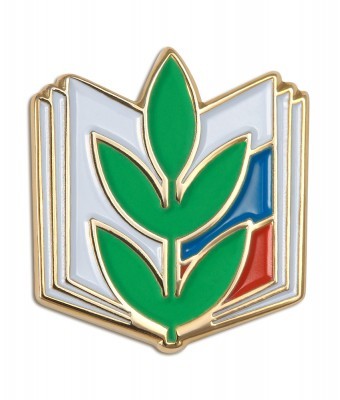 Принят на профсоюзном собрании____ августа .ПЛАН РАБОТЫПЕРВИЧНОЙ ПРОФСОЮЗНОЙ ОРГАНИЗАЦИИМБОУ «Заозерненская средняя школа города Евпатории»на 2016-2017 гг.ЗАДАЧИ:реализация уставных задач профсоюза по представительству и защите социально-трудовых прав и профессиональных интересов работников школы;профсоюзный контроль соблюдения в школе законодательства о труде и охране труда;укрепление здоровья и повышение жизненного уровня работников;информационное обеспечение членов Профсоюза, разъяснение мер, принимаемых Профсоюзом по реализации уставных целей и задач;создание условий, обеспечивающих вовлечение членов Профсоюза в профсоюзную работу;организация приема в Профсоюз и учет членов профсоюза, осуществление организационных мероприятий по повышению мотивации профсоюзного членства.Ежемесячно: согласование локальных актов о стимулировании работников учреждения; участие в работе премиальной комиссии; поздравление с днем рождения, юбилейными и памятными датами, событиями.Председатель ПО                              Л.В. РоманенкоМЕСЯЦСОДЕРЖАНИЕ РАБОТЫОТВЕТСТВЕННЫЙавгуст1.Согласование локальных актов, тарификационного списка, распределения учебной нагрузки, и др.2. Проверка выполнения соглашения по охране труда.3. Проведение конкурса на лучший учебный кабинет (в рамках подготовки к новому учебному году).4. Работа по дополнениям и изменениям к коллективному договору.5. Подготовка плана работы профсоюза школы.Председатель ПО, профком, администрациясентябрь1.Проверка  учета членов профсоюза.2. Оформление информационного стенда ПК.3. Контроль соблюдения требований трудового законодательства об обязательном медицинском обследовании работников учреждения.4. Прием заявлений, оформление учетных карточек членов профсоюза.5. Составление списков разных категорий педагогов (до 30 лет, молодые специалисты, ветераны труда, педагоги-пенсионеры)Председатель ПО,Профкомоктябрь1.Подготовка и проведение праздника «День учителя»Профкомноябрь1.Контроль за взиманием членских взносов.2. Составление списка детей сотрудников школы, членов профсоюзной организации на получение новогодних подарков.Председатель ПОдекабрь1.Подготовка и проведение праздника «Новый год»:- для членов профсоюза;- для детей сотрудников школы.2.Согласование локальных актов, графика отпусков на 2017 год.3. Контроль соблюдения выполнения коллективного договора.Профкомянварь1.Обновление информационного стенда ПК.Председатель ПОфевраль1. Подготовка и проведение праздника «День защитника Отечества».Профкоммарт1.Проверка и обследование  технического состояния здания, кабинетов, оборудования на соответствие нормам и правилам по охране труда.2.Подготовка и проведение праздника «8 Марта».Профком, комиссия по охране трудаапрель1. Обновление страницы «Наш Профсоюз» на сайте учреждения. Председатель ПОмай1.Участие членов профсоюза в первомайской демонстрации.2. Контроль соблюдения трудового законодательства в части приема, увольнения, перевода работников учреждения, ведения личных дел сотрудников.Профком, председатель ПОиюнь1.Анализ работы за 2016-2017 учебный  год.2.Проведение отчетно-выборного собрания.3.Планирование работы профсоюзной организации на 2017-2018 учебный год.4.Оказание содействия в организации санаторно- курортного оздоровления членов профсоюза и их детей.Профком, председатель ПО